3877 Nketa 7P.O NkulumaneBulawayoZimbabweDear Sir/madamThe essence of care giving in my view is to put a smile on the face of the next individual, l do not consider it a job per say but an innate passion. I am writing this letter applying for the caregiver post in your organization. I strongly believe l am the most suitable candidate as l have the knowledge and skills to fulfill your organization’s mandate and expectations. I am open to learning and enhancing my career as l grow within your prestigious organization.I have a great level of experience in caregiving at a social and professional level and given an opportunity l will execute my duties diligently and professionally to suit the requirements of your organization.For details of my personal and professional details, l have attached my curriculum vitae  and certificates for your perusal.I am looking forward to hearing from youYours faithfullyT Dube+263 77 737 0322Thembeka Dube						thembekadb@gmail.com +263777370322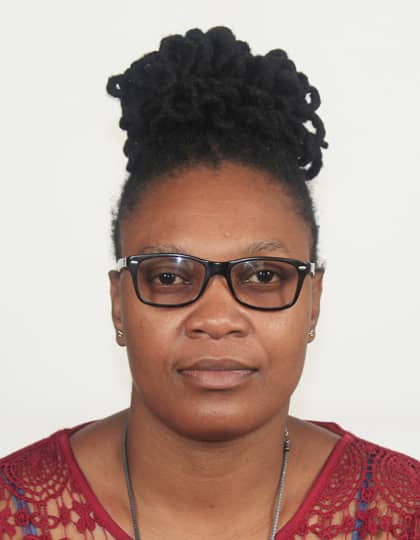 3877 Nketa Bulawayo, ZimbabweClass 4 driver’s licence__________________________________________________OBJECTIVESTo utilize my skills while providing high patient quality care.PROFESSIONAL QUALIFICATIONSSKILLSQualified Vehicle Driver Patience Compassion Communication Committed Team Player Dependable Cleanliness Time consciousPROFESSIONAL STATEMENTA diligent, caring, and socially engaged individual. I am a confident and reliable individual offering excellent communication, willingness to adapt and the crucial ability to operate in a fast-paced environment. I am dedicated to making a real difference to the quality of life of elderly people and treating those in my care with care and dignity. Volunteering at care homes and hospitals has been beneficial because I have gained more knowledge under the supervision of experienced colleagues. I particularly enjoy the relationship building aspect of the job, especially forming bonds with clients and their families.WORK EXPERIENCEMPILO CENTRAL HOSPITAL BULAWAYO ZIMBABWE  	Bed Capacity		:		1000Dates of employment 	:           	Jan 2022 - CurrentDEPARTMENT: MPILO PRIVATE WARD (MEDICAL/SURGICAL UNIT) 21 BEDDEDDate of Employment	:        		Jan 2022 - CurrentPosition			:  	Nurse AideNurse patient ratio		:           	1:5The ward caters for both male and female patients with medical or surgical diagnosis from the ages of 13 and above. The department supports a broad range of clinical specialities which include:Renal failureDiabetes Mellitus and Diabetic footIntestinal obstructionUpper and lower gastro intestinal bleedingAppendicitisOpen prostatectomyHernia repairDUTIES AND RESPONSIBILITIESMonitoring, recording and reporting any physical, mental or emotional changes in patients Providing assistance to patients under care with maintaining personal hygiene, eating,moving ,changing e.t.cEnsuring the timely dissemination of accurate information by maintaining thorough patient records and updating healthcare team on patients' statusParticipating in training sessions and worshops to stay abreast with job knowledge  EQUIPMENT HANDLEDBlood pressure monitorGlucometerWeighing scaleEKUPHUMULENI GERIATRIC NURSING HOMEDates of employment 	: January 2019 – December 2019Assisted doctors in providing healthcare and support to elderly patientsHelped to bathe bedridden patients to prevent bedsoresadministered patients’ prescribed medications in due timeHelped to conduct regular screenings and routine check-up on patientsassessed the cognitive skills and mental status of their patientsObserved, and managed peculiar old age health concerns like incontinence, insomnia, loss of strength and appetite, sexual issues as well as mobility challengesEducated the families of their patients on the best ways to care for them and keep them safeMaintained a chart for their patients in order to have accurate records of patient’s medical history, treatment plan and progressPerformed prescribed tests on their patients, like blood ReferencesMr P. Ncube - "Mpilo Central Hospital " Hospital Administratorpncube@mpilo.org.zw 00263773879765 Name of InstitutionQualificationDate ObtainedAlison's Online Academy Diploma in Caregiving2022Florence AcademyCare work Certificate2022